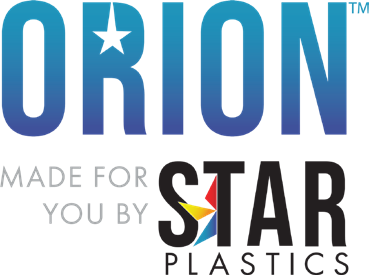 Grade: Orion™ PCQP7010R, UV, RUVMolding Grade PCFR w/ Release, w/ UV, w/ UV and ReleaseThe information provided above is based upon typical values, and is intended only as a guide. Star Plastics, LLC assumes no obligation or liability for any advice furnished or for any results obtained with respect to this information. No guarantees or warranties are expressed or implied.Orion™ is a registered trademark of Star Plastics, LLC, its subsidiaries or affiliates.The conditions listed above are only guidelines. You may want to adjust conditions to meet your requirements.Rev0	Technical Data Sheet	Access: 6/5/23PhysicalNominal ValuesASTM TestSpecific Gravity1.20D792Melt Flow (300°C/1.2 kg)12.0 g/10 minD1238MechanicalTensile Modulus350,000 psiD638Tensile Strength @ Yield9,500 psiD638Flexural Modulus350,000 psiD790Flexural Strength @ Yield13,000 psiD790ImpactNotched Izod Impact (73°F, 0.125 in)14.0 ft-lb/inD256ThermalDTUL @ 264 psi – Unannealed (0.125 in)265 °FD648Mold ShrinkageLinear Flow.005 - .007 in/inD955UL Rating(f1)UL746CFlammabilityRTIV-0 @ 3.0mm125°C, 115°C, 125°CUL 94UL 746BNominal ValuesNominal ValuesDrying Time and Temperature4.0 hrs at 250°FSuggested Max Moisture0.020%Rear Temperature520 – 550°FMiddle Temperature530 – 570°FFront Temperature550 – 600°FNozzle Temperature550 – 600°FProcessing (Melt) Temperature550 – 600°FMold Temperature170 – 220°FBack Pressure50 – 100 psiScrew Speed40 – 75 RPM